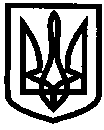 УКРАЇНАУПРАВЛІННЯ ОСВІТИІЗЮМСЬКОЇ МІСЬКОЇ РАДИХАРКІВСЬКОЇ ОБЛАСТІНАКАЗ10.12. 2019											№ 473На виконання листа Департаменту науки і освіти Харківської обласної державної адміністрації від 09.12.2019 № 01-32/ 5645 щодо посилення протипожежного та техногенного захисту об’єктівНАКАЗУЮ:1. Керівникам закладів освіти:1.1. Розглянути на нарадах з працівниками закладів освіти питання стану пожежної та техногенної безпеки, а також усунення недоліків, виявлених під час перевірок контролюючими органами.Термін виконання: до 16.12.20191.2. Провести навчання персоналу з питання проведення евакуації, переглянути та уточнити схеми евакуації людей з приміщень, чітко визначити алгоритм дій персоналу під час виникнення пожежі (надзвичайної ситуації).Термін виконання: до 16.12.20191.3. Посилити контроль щодо осіб, відповідальних за забезпечення пожежної безпеки, стосовно виконання приписів державного нагляду (контролю) у сфері пожежної та техногенної безпеки.Термін виконання: до 16.12.20191.4. Провести повторний аналіз стану забезпечення пожежної безпеки в закладах освіти та у разі необхідності внести зміни до плану заходів щодо поліпшення ситуації з конкретними термінами виконання та відповідальними особами (з додаванням плану зі змінами).Термін виконання: до 28.12.20191.5. Забезпечити усунення порушень, зазначених у приписах державного нагляду. Особливу увагу приділити приведенню в належний стан шляхів евакуації, електрогосподарства, наявності засобів пожежогасіння та протипожежного водопостачання, приведенню у працездатний стан установок автоматичного протипожежного захисту (за наявністю).Термін виконання: до 16.12.20191.6. Заборони в приміщеннях закладів освіти експлуатацію несправних приладів опалення та саморобних нагрівальних приладів.Негайно.1.7. Забезпечити очищення від горючих матеріалів службових, складських та господарських приміщень і територій, горищ та підвалів.Негайно.1.8. Забезпечити можливість розкриття, розсування чи зняття металевих грат, що встановлені на вікнах перших поверхів будівель, у разі загрози виникнення надзвичайної ситуації.Негайно.1.9. Інформацію про виконання даного наказу надати у відповідні терміни до управління освіти Ізюмської міської ради Харківської області інженеру з охорони праці Рєпіній Л.С.2. Контроль за виконанням даного наказу залишаю за собою.Начальник  управління освіти				О.В. БезкоровайнийРєпінаЩодо безпеки життєдіяльності учасників освітнього процесу